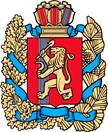 КРАСНОЯРСКИЙ КРАЙМОТЫГИНСКИЙ РАЙОНАДМИНИСТРАЦИЯ КУЛАКОВСКОГО СЕЛЬСОВЕТАПОСТАНОВЛЕНИЕОб утверждении положения о порядке создания, содержания и организации деятельности аварийно-спасательных служб и (или) аварийно-спасательных формирований на территории Кулаковского сельсоветаВ соответствии с Федеральным законом от 06.10.2003 № 131-ФЗ «Об общих принципах организации местного самоуправления в Российской Федерации», Федеральным законом от 21.12.1994 № 68-ФЗ «О защите населения и территорий от чрезвычайных ситуаций природного и техногенного характера», Федеральным законом от 22.08.1995 № 151-ФЗ «Об аварийно-спасательных службах и статусе спасателей», Федеральным законом от 12.02.1998 № 28-ФЗ «О гражданской обороне», Постановлением Правительства Российской Федерации от 30.12.2003 № 794 «О единой государственной системе предупреждения и ликвидации чрезвычайных ситуаций», приказом Министерства Российской Федерации           по делам гражданской обороны, чрезвычайным ситуациям и ликвидации последствий стихийных бедствий от 23.12.2005 № 999 «Об утверждении порядка создания нештатных аварийно-спасательных формирований» и руководствуясь статьёй 7Устава Кулаковского сельсовета ПОСТАНОВЛЯЮ:1. Утвердить Положение о порядке создания, содержания и организации деятельности аварийно-спасательных служб и (или) аварийно-спасательных формирований на территории Кулаковского сельсовета согласно приложению № 1.2. Контроль  за исполнением постановления оставляю за собой.       3.  Постановление вступает в силу, со дня подписания и подлежит опубликованию в печатном издании « Кулаковские вести», размещению на официальном сайте муниципального образования Мотыгинский район.Глава Кулаковского сельсовета                                              Н.В. Шалыгин Приложение № 1                                                                                 к постановлению администрацииКулаковского сельсоветаот 13.03.2018г. № 16-пПОЛОЖЕНИЕО ПОРЯДКЕ СОЗДАНИЯ, СОДЕРЖАНИЯ И ОРГАНИЗАЦИИ ДЕЯТЕЛЬНОСТИ АВАРИЙНО-СПАСАТЕЛЬНЫХ СЛУЖБ И (ИЛИ) АВАРИЙНО-СПАСАТЕЛЬНЫХ ФОРМИРОВАНИЙ НА ТЕРРИТОРИИ КУЛАКОВСКОГО СЕЛЬСОВЕТА1. Общие положения1.1. Настоящее Положение о порядке создания, содержания и организации деятельности аварийно-спасательных служб и (или) аварийно-спасательных формирований Кулаковского сельсовета  (далее - Положение) разработано в соответствии      с Федеральным законом от 06.10.2003 № 131-ФЗ «Об общих принципах организации местного самоуправления в Российской Федерации», Федеральным законом от 21.12.1994 № 68-ФЗ «О защите населения и территорий                        от чрезвычайных ситуаций природного и техногенного характера», Федеральным законом от 22.08.1995 № 151-ФЗ «Об аварийно-спасательных службах и статусе спасателей», Федеральным законом от 12.02.1998 № 28-ФЗ «О гражданской обороне», Постановлением Правительства Российской Федерации от 30.12.2003 № 794 «О единой государственной системе предупреждения и ликвидации чрезвычайных ситуаций», приказом Министерства Российской Федерации           по делам гражданской обороны, чрезвычайным ситуациям и ликвидации последствий стихийных бедствий от 23.12.2005 № 999 «Об утверждении порядка создания нештатных аварийно-спасательных формирований».1.2. Настоящее Положение:определяет общие организационно-правовые и экономические основы создания аварийно-спасательных служб и (или) аварийно-спасательных формирований Кулаковского сельсовета;устанавливает права, обязанности и ответственность спасателей, определяет основы государственной политики в области правовой и социальной защиты спасателей.2. Понятия, используемые в настоящем Положении2.1. Аварийно-спасательная служба (далее - АСС) - это совокупность органов управления, сил и средств предназначенных для решения задач                              по предупреждению и ликвидации чрезвычайных ситуаций, функционально объединенных в единую систему, основу которой составляют аварийно-спасательные формирования. Личный состав АСС - это спасатели подготовленные и аттестованные на проведение аварийно-спасательных работ.2.2. Аварийно-спасательное формирование (далее - АСФ) - это самостоятельная или входящая в состав АСС структура, предназначенная для проведения аварийно-спасательных работ, основу которой составляют подразделение спасателей, оснащенные специальными техникой, оборудованием, снаряжением, инструментами и материалами.2.3. Спасатель - это гражданин, подготовленный и аттестованный                   на проведение аварийно-спасательных работ.2.4. Аварийно-спасательные работы - это действия по спасению людей, материальных и культурных ценностей, защите природной среды в зоне чрезвычайных ситуаций, локализации чрезвычайных ситуаций и подавлению или доведению до минимально возможного уровня воздействия характерных для них опасных факторов.2.5. Неотложные работы при ликвидации чрезвычайных ситуаций - это деятельность по всестороннему обеспечению аварийно-спасательных работ, оказанию населению, пострадавшему в чрезвычайных ситуациях, медицинской и других видов помощи, созданию условий, минимально необходимых для сохранения жизни и здоровья людей, поддержания их работоспособности.3. Задачи, решаемые аварийно-спасательной службойи аварийно-спасательными формированиями3.1. Основными задачами АСС и АСФ являются:3.1.1. Поддержание органов управления, сил и средств АСС и (или) АСФ                  в постоянной готовности к выдвижению в зоны чрезвычайных ситуаций и проведению работ по ликвидации чрезвычайных ситуаций.3.1.2. Контроль за готовностью обслуживаемых объектов и территорий           к проведению на них работ по ликвидации чрезвычайных ситуаций.3.1.3. Ликвидация чрезвычайных ситуаций на обслуживаемых объектах или территориях.3.2.  В соответствии с решениями органов, создающих АСС и (или) АСФ         на них также могут возлагаться следующие задачи:3.2.1. Участие в разработке планов предупреждения и ликвидации чрезвычайных ситуаций на обслуживаемых объектах и территориях, планов взаимодействия при ликвидации чрезвычайных ситуаций на других объектах          и территориях Кулаковского сельсовета.3.2.2. Участие в подготовке решений по созданию, размещению, определению номенклатурного состава и объемов резервов материальных ресурсов для ликвидации чрезвычайных ситуаций.3.2.3. Пропаганда знаний в области защиты населения и территории Кулаковского сельсовета от чрезвычайных ситуаций, участию в подготовке населения            и работников организаций к действиям в условиях чрезвычайных ситуаций.3.2.4. Участие в разработке нормативных документов по вопросам организации и проведения аварийно-спасательных и неотложных работ.3.2.5. Выработке предложений органам государственной власти по вопросам правового и технического обеспечения деятельности АСС и (или) АСФ, социальной защиты спасателей и других работников АСС и (или) АСФ.4. Права аварийно-спасательных служб и аварийно-спасательных формирований4.1. В целях реализации своих задач АСС и (или) АСФ имеют право:4.1.1. Обследовать с соблюдением федерального законодательства обслуживаемые объекты и территории с целью профилактики возникновения чрезвычайных ситуаций.4.1.2. Вносить предложения по улучшению противоаварийного состояния объектов и отдельных территорий Кулаковского сельсовета и устранению выявленных нарушений требований безопасности.4.1.3. Использовать на договорной основе средства связи, транспорт и другие материально-технические ресурсы организаций независимо от их организационно-правовых форм для спасения людей, выполнения аварийно-спасательных работ или доставки в зоны чрезвычайных ситуаций личного состава, специального оборудования и грузов.4.1.4. Получать в установленном федеральным законодательством порядке   от федеральных органов государственной власти, органов государственной власти Красноярского края, органов местного самоуправления Кулаковского сельсовета, руководителей организаций полную и достоверную информацию, необходимую для выполнения возложенных задач.4.1.5. Принимать участие в работе комиссий по расследованию причин возникновения чрезвычайных ситуаций на обслуживаемых объектах и территориях.4.1.6. При следовании к месту проведения работ по ликвидации чрезвычайных ситуаций - на беспрепятственный проезд, первоочередное обеспечение горюче-смазочными материалами, а также первоочередное проведение ремонтных работ на станциях технического обслуживания.4.1.7. На возмещение расходов на ликвидацию чрезвычайных ситуаций в соответствии с договорами на обслуживание организаций или из средств, выделенных на ликвидацию чрезвычайных ситуаций.4.1.8. Осуществлять иную деятельность в соответствии с федеральными законами и иными нормативными правовыми актами Российской Федерации, Красноярского края и муниципальными правовыми актами Кулаковского сельсовета.5. Порядок создания аварийно-спасательных служб,аварийно-спасательных формирований5.1. На территории Кулаковского сельсовета АСС и (или) АСФ могут создаваться организациями и общественными объединениями.5.2. АСС и (или) АСФ могут создаваться:5.2.1. На постоянной штатной основе - профессиональные АСС и (или) профессиональные АСФ.5.2.2. На нештатной основе - нештатные АСФ.5.2.3. На общественных началах - общественные АСФ.5.3. Полномочия органов местного самоуправления по созданию АСС и (или) АСФ на территории Кулаковского сельсовета:5.3.1. Определяют организации, находящиеся в сфере их ведения, которые создают АСС и (или) АСФ.5.3.2. Осуществляют регистрацию и учет АСС и (или) АСФ.5.3.3. Проверяют в пределах своей компетенции готовность АСС и (или) АСФ к реагированию на чрезвычайные ситуации и проведению работ по их ликвидации.5.4. Состав, структуру и оснащение АСС и (или) АСФ определяют создающие их органы местного самоуправления, организации, общественные объединения, исходя из возложенных на них задач по защите населения                   и территории Кулаковского сельсовета от чрезвычайных ситуаций, задач гражданской обороны.5.5. Комплектование АСС и (или) АСФ личным составом, оснащение техникой, снаряжением и имуществом осуществляется в соответствии                     с законодательством Российской Федерации.6. Порядок организации деятельности аварийно-спасательныхслужб и аварийно-спасательных формирований6.1. Действия АСС и (или) АСФ по организации и ведению аварийно-спасательных работ на территории Кулаковского сельсовета регламентируются законодательством Российской Федерации, настоящим Положением, уставами АСС и (или) АСФ, правилами и другими нормативными правовыми актами.6.2. Все АСС и АСФ подлежат регистрации, которая осуществляется органами местного самоуправления, специально уполномоченными на решение задач в области защиты населения и территорий от чрезвычайных ситуаций,          в соответствии со своими полномочиями.6.3. Все АСС и АСФ, действующие на территории Кулаковского сельсовета, подлежат аттестации в порядке, устанавливаемом Правительством Российской Федерации. Аварийно-спасательные службы, аварийно-спасательные формирования, не прошедшие аттестацию или не подтвердившие в ходе проверок свою готовность к реагированию на чрезвычайные ситуации к проведению аварийно-спасательных работ не привлекаются.6.4. Порядок проведения аттестации АСС и АСФ определен постановлением Правительства Российской Федерации от 22.12.2011 № 1091 «О некоторых вопросах аттестации АСС, АСФ, спасателей и граждан, приобретающих статус спасателя».Полномочия аттестационных комиссий определены приказом МЧС России    от 20.02.2013 № 102 «Об утверждении Положения о постоянно действующих комиссиях по аттестации АСС, АСФ, спасателей и граждан, приобретающих статус спасателя».6.5. Профессиональные АСС и (или) и АСФ, нештатные АСФ, аттестованные для проведения аварийно-спасательных работ на опасных производственных объектах, содержатся в постоянной готовности к выполнению возложенных         на них задач.6.6. Готовность АСС и (или) АСФ к реагированию на чрезвычайные ситуации и проведению работ по их ликвидации проверяется при их аттестации и в ходе проверок, осуществляемых в пределах своих полномочий органами государственного надзора, органами местного самоуправления Кулаковского сельсовета и органами, специально уполномоченными решать задачи гражданской обороны   и задачи по предупреждению и ликвидации чрезвычайных ситуаций.6.7. Привлечение АСС и (или) АСФ к ликвидации чрезвычайных ситуаций    на территории Кулаковского сельсовета осуществляется:6.7.1. В соответствии с планами предупреждения и ликвидации чрезвычайных ситуаций.6.7.2. В соответствии с планами взаимодействия при ликвидации чрезвычайных ситуаций на территории Кулаковского сельсовета.6.7.3. По решению уполномоченных должностных лиц органов местного самоуправления Кулаковского сельсовета, организаций и общественных объединений, осуществляющих руководство деятельностью указанных служб и формирований.6.8. Привлечение АСС и (или) АСФ к решению задач гражданской обороны осуществляется по планам гражданской обороны и защиты населения Кулаковского сельсовета и организаций, разрабатываемым в установленном порядке.6.9. Координацию деятельности всех АСС и АСФ на территории Кулаковского сельсовета осуществляет специализированный орган управления по делам гражданской обороны и чрезвычайным ситуациям, расположенный на территории Кулаковского сельсовета.6.10. Руководство всеми силами и средствами, привлеченными к ликвидации чрезвычайных ситуаций и организацию их взаимодействия осуществляют руководители ликвидации ЧС. Руководители АСС и АСФ, прибывшие в зоны ЧС первыми, принимают на себя полномочия руководителей ликвидации ЧС и исполняют их до прибытия руководителей ликвидации ЧС. В случае крайней необходимости руководители ликвидации ЧС вправе принимать самостоятельно решения:о проведении эвакуационных мероприятий;об остановке деятельности организаций, находящихся в зонах чрезвычайных ситуаций;о проведении аварийно-спасательных работ на объектах и территориях организаций, находящихся в зонах чрезвычайных ситуаций;об ограничении доступа людей в зоны чрезвычайных ситуаций;о разбронировании резервов материальных ресурсов для ликвидации чрезвычайных ситуаций организаций, находящихся в зонах чрезвычайных ситуаций;об использовании в порядке, установленном законодательством Российской Федерации, средств связи, транспортных средств и иного имущества организаций, находящихся в зонах чрезвычайных ситуаций;о привлечении к проведению работ по ликвидации чрезвычайных ситуаций нештатных и общественных АСФ, а также спасателей, не входящих в состав указанных формирований, при наличии у них документов, подтверждающих их аттестацию на проведение аварийно-спасательных работ;о привлечении на добровольной основе населения к проведению неотложных работ, а также отдельных граждан, не являющихся спасателями, с их согласия к проведению аварийно-спасательных работ;о принятии других необходимых мер, обусловленных развитием чрезвычайных ситуаций и ходом работ по их ликвидации.7. Финансовое обеспечение мероприятийпо привлечению аварийно-спасательных служби аварийно-спасательных формирований7.1. Финансовое обеспечение мероприятий по привлечению АСС и (или) АСФ является расходным обязательством Кулаковского сельсовета.7.2. Расходы на обеспечение мероприятий по привлечению АСС и (или) АСФ осуществляются в пределах средств, предусмотренных в бюджете Кулаковского сельсовета на соответствующий финансовый год.7.3. АСС и (или) АСФ могут осуществлять свою деятельность по обслуживанию объектов и территорий Кулаковского сельсовета на договорной основе.   13.03. 2018п. Кулаково                       № 16-п  